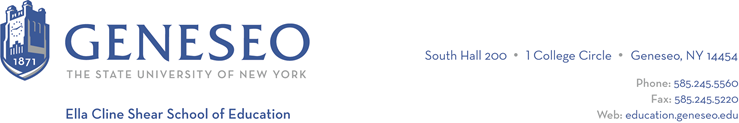 Hello,Below is the weekly newsletter from the Coordinator of Advisement, Certification, and Communication. You’ll find upcoming School of Education events, along with professional development and employment opportunities shared with the SOE Dean’s Office (we don’t vet any of these opportunities, we just post what’s shared with us). If you have any questions or would like to get in touch with the people or organizations offering opportunities, please don’t hesitate to ask. I’m happy to forward any information I have.Reminders:The Master’s Graduation Ceremony will be held on Friday, May 10th at 6pm. Come celebrate our students graduating from the Reading and Literacy program! For those participating, you’ll need to order specific Master’s-level regalia. For those attending and celebrating, there are no tickets required.The SOE Graduation Celebration will be held on Friday, May 17th at 3:30pm in Wadsworth Auditorium. No tickets required, bring your whole family and friends! We’ll be announcing scholarship winners and celebrating LIVES graduates, too! Remember to wear your cap and gown.Geneseo’s commencement ceremony will be Saturday, May 18th and the School of Education ceremony will be 2pm-4pm. Tickets are required for this event, so graduates be sure to follow all of the instructions you’ve received by email. The SOE department gathering will take place in the MacVittie College Ballroom on the left side.Faculty Activities:Drs. Annmarie Urso and Michael Rozalski will be presenting at the Annual Conference of the International Academy for Research in Learning Disabilities at Jan Kochanowski University in Kielce, Poland on July 3-4. They are presenting as part of a symposium entitled, News from the Front: Bare Essentials for Highly Effective Teachers of Students with Learning Disabilities. Dr. Rozalksi is presenting on the use of bibliotherapy to build self-esteem and Dr. Urso is presenting on progress monitoring and data informed decision making for improving outcomes.Employment Opportunities:The Erie County Department of Social Services is holding a Job Fair on June 25, 2024, from 3pm to 7pm at the Buffalo Convention Center located at 153 Franklin St., Buffalo, NY 14202. They will be hiring for the various positions including those available through the Hiring Emergency Limited Placement program (HELP) which waves the Civil Service exam requirement for essential health and safety titles. Please visit their website to view current vacancies. Job seekers should bring an updated resume and be prepared to participate in onsite interviews. Indian Land Middle School has several special education positions available. They are located near Charlotte, North Carolina.New York City Public Schools has positions available, for those interested in teaching in New York City Public Schools, complete the Online New Teacher Application ASAP.School of Education Research Assistant (working with Dr. Oigara). Students can start to work as early as possible and will be compensated  $15 per hour from a grant. Interested students can contact Dr. Oigara at Joigara@geneseo.edu. Below is the description.Position Details: Research Assistant will assist faculty in conducting research including data collection, compilation, and evaluation of survey data. This is a part time summer employment starting May 15. Flexible to work at your own time.Qualifications: Self-motivation and a high level of responsibility to complete tasks in a timely manner and make significant progress without direct supervision. Knowledge or ability to learn statistics software (PSS Software) as needed. Strong computer skills especially with Microsoft Office.The Town of Perinton in Perinton, NY is looking for staff for our Better Together program this summer.  This is a program for children who are on the Autism spectrum who are eligible per school requirements.  Participants are assigned classrooms with a school district teacher to focus on a Social Learning curriculum in the morning and games in the afternoon.  Daily, the Better Together program and Playground Summer Camp participate in activities together on-site, and join in on the same field trips.  This program will take place at Jefferson Avenue Elementary in Fairport this summer, and the work hours are Monday-Friday from 8:30am-2:30pm.  This program runs from July 10-August 20, 2024.  This would be excellent, hands-on experience for any students pursuing a career in Special Education. If you have questions, please reach out to Sydney Mooney at smooney@perinton.org or Mike Clark at mclark@perinton.org. Southern Teachers - Upgrade your job search with the ST Teacher Job Board, which lists teaching jobs at K-12 private schools across America. You can sort by subject, grade level, state, and school culture to find jobs that excite you. You'll choose the jobs that interest you and then apply directly to the school.